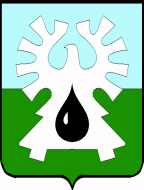 ГОРОДСКОЙ ОКРУГ УРАЙХанты-Мансийского автономного округа – Югрыадминистрация ГОРОДА УРАЙПОСТАНОВЛЕНИЕот ______________	№______ О внесении изменений в муниципальную программу «Развитие транспортной системы города Урай» В соответствии со статьей 179 Бюджетного кодекса Российской Федерации, постановлением администрации города Урай от 25.06.2019 №1524 «О муниципальных программах муниципального образования городской округ город Урай», с учётом письма управления экономического развития администрации города Урай от 01.11.2022 №23/2-1315:1. Внести изменения в муниципальную программу «Развитие транспортной системы города Урай»  на 2021 - 2030 годы, утвержденную постановлением администрации города Урай от 29.09.2020 №2341, согласно приложению.2. Опубликовать постановление в газете «Знамя», разместить на официальном сайте органов местного самоуправления города Урай в информационно-телекоммуникационной сети «Интернет».3. Контроль за выполнением постановления возложить на первого заместителя главы города Урай А.Ю.АшихминаГлава города Урай 	 Т.Р.ЗакирзяновПриложение к постановлению администрации города Урай от ______________ №______Изменения  в муниципальную программу «Развитие транспортной системы города Урай» на 2021 - 2030 годы (далее - муниципальная программа)Строку 9 Паспорта муниципальной программы изложить в следующей редакции:«». Строку 4 таблицы 1 изложить в следующей редакции:«». Строку 4 таблицы приложения 3 к муниципальной программе  изложить в следующей редакции:«». 9.Целевые показатели муниципальной программы1) увеличение протяженности сети автомобильных дорог общего пользования с твердым и переходным типами покрытия, с 62,5 км  до 64,2 км;2) прирост протяженности автомобильных дорог общего пользования местного значения, соответствующих нормативным требованиям к транспортно-эксплуатационным показателям, в результате капитального ремонта и ремонта автомобильных дорог 12,1  км;3) сохранение уровня обеспеченности населения в транспортном обслуживании 100% в течение всего периода реализации муниципальной программы;4) уменьшение доли зарегистрированных дорожно-транспортных происшествий (далее – ДТП) на 1000 человек населения с 10,71 единиц до 5,1 единиц.4.Доля зарегистрированных ДТП на 1000 человек населения  4 ед.10,7110.55,95,85,75,65,55,45,35,25,15,14Доля зарегистрированных ДТП на 1000 человек населения5,1(ед.)2030 годПодпрограмма 3 «Формирование законопослушного поведения участников дорожного движения»7 933,6 тыс.рублей